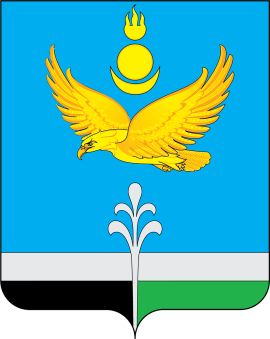 РОССИЙСКАЯ ФЕДЕРАЦИЯИРКУТСКАЯ ОБЛАСТЬ«НУКУТСКИЙ  РАЙОН АДМИНИСТРАЦИЯМУНИЦИПАЛЬНОГО ОБРАЗОВАНИЯ «НУКУТСКИЙ РАЙОН»ПОСТАНОВЛЕНИЕ18 февраля 2022                                              № 61                                        п. НовонукутскийНа основании распоряжения Правительства Иркутской области от 04.07.2019 № 460-рп «О внедрении целевой модели развития региональной системы дополнительного образования детей в Иркутской области», распоряжения Министерства образования Иркутской области от 27.02.2020 №155-мр «О методических рекомендациях по применению Правил персонифицированного финансирования дополнительного образования детей Иркутской области», постановления Администрации муниципального образования «Нукутский район» от 26.08.2020 № 368 «Об утверждении правил персонифицированного финансирования  дополнительного образования детей в Нукутском районе», руководствуясь ст.35 Устава муниципального образования «Нукутский район», АдминистрацияПОСТАНОВЛЯЕТ:1. Утвердить программу персонифицированного финансирования дополнительного образования детей в муниципальном образовании «Нукутский район» на 2022 год (Приложение №1).2. Действие данного постановления распространить на правоотношения, возникшие с 01.01.2022 г.3. Опубликовать настоящее постановление в печатном издании «Официальный курьер» и разместить на официальных сайтах муниципального образования «Нукутский район» и МБУ ДО Нукутский ДЮЦ.4. Контроль за исполнением настоящего постановления возложить на заместителя мэра муниципального образования «Нукутский район» по социальным вопросам М.П. Хойлову.                     Мэр                                                                               С.Г. ГомбоевПриложение №1                                                                                   к постановлению Администрации МО «Нукутский район»                                                                                      от   18.02.2022 г. № 61 Программа персонифицированного финансирования дополнительного образования детей в муниципальном образовании «Нукутский район» на 2022 год1.Период действия программы персонифицированного финансированияс 1 января 2022 г. по 31 декабря 2022 г.2.Категория детей, которым предоставляются сертификаты дополнительного образованияДети с 5 до 18 лет3.Число сертификатов дополнительного образования, обеспечиваемых за счет средств бюджета муниципального образования «Нукутский район»  на период действия программы персонифицированного финансирования (не более), ед.29974.Номинал сертификата дополнительного образования, рублей:13 370,05.Объем обеспечения сертификатов дополнительного образования с определенным номиналом в период действия программы персонифицированного финансирования, рублей13 356 630,0